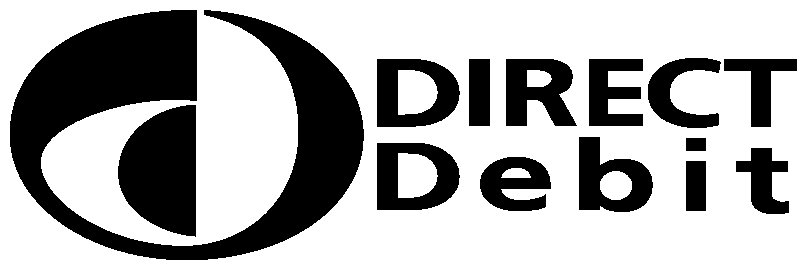 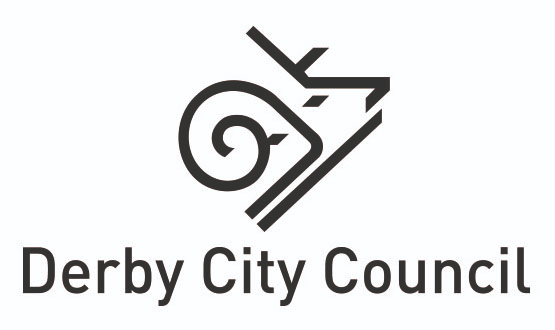 This guarantee should be detached and retained by the Payer.Instruction to your
Bank or Building Society
to pay by Direct DebitInstruction to your
Bank or Building Society
to pay by Direct DebitInstruction to your
Bank or Building Society
to pay by Direct DebitInstruction to your
Bank or Building Society
to pay by Direct DebitInstruction to your
Bank or Building Society
to pay by Direct DebitInstruction to your
Bank or Building Society
to pay by Direct DebitInstruction to your
Bank or Building Society
to pay by Direct DebitInstruction to your
Bank or Building Society
to pay by Direct DebitInstruction to your
Bank or Building Society
to pay by Direct DebitPlease fill in the whole form including official use box using a ball point pen and send it to:Please fill in the whole form including official use box using a ball point pen and send it to:Please fill in the whole form including official use box using a ball point pen and send it to:Please fill in the whole form including official use box using a ball point pen and send it to:Please fill in the whole form including official use box using a ball point pen and send it to:Please fill in the whole form including official use box using a ball point pen and send it to:Please fill in the whole form including official use box using a ball point pen and send it to:Please fill in the whole form including official use box using a ball point pen and send it to:Please fill in the whole form including official use box using a ball point pen and send it to:Please fill in the whole form including official use box using a ball point pen and send it to:Please fill in the whole form including official use box using a ball point pen and send it to:Please fill in the whole form including official use box using a ball point pen and send it to:Please fill in the whole form including official use box using a ball point pen and send it to:Please fill in the whole form including official use box using a ball point pen and send it to:Please fill in the whole form including official use box using a ball point pen and send it to:Please fill in the whole form including official use box using a ball point pen and send it to:Please fill in the whole form including official use box using a ball point pen and send it to:Please fill in the whole form including official use box using a ball point pen and send it to:Please fill in the whole form including official use box using a ball point pen and send it to:
Service User Number
Service User Number
Service User Number
Service User Number
Service User Number
Service User Number
Service User Number
Service User Number
Service User Number City CouncilPeople Services DirectorateCommunity Care Charging & Support TeamCouncil HouseCorporation StreetDerbyDE1 2FS City CouncilPeople Services DirectorateCommunity Care Charging & Support TeamCouncil HouseCorporation StreetDerbyDE1 2FS City CouncilPeople Services DirectorateCommunity Care Charging & Support TeamCouncil HouseCorporation StreetDerbyDE1 2FS City CouncilPeople Services DirectorateCommunity Care Charging & Support TeamCouncil HouseCorporation StreetDerbyDE1 2FS City CouncilPeople Services DirectorateCommunity Care Charging & Support TeamCouncil HouseCorporation StreetDerbyDE1 2FS City CouncilPeople Services DirectorateCommunity Care Charging & Support TeamCouncil HouseCorporation StreetDerbyDE1 2FS City CouncilPeople Services DirectorateCommunity Care Charging & Support TeamCouncil HouseCorporation StreetDerbyDE1 2FS City CouncilPeople Services DirectorateCommunity Care Charging & Support TeamCouncil HouseCorporation StreetDerbyDE1 2FS City CouncilPeople Services DirectorateCommunity Care Charging & Support TeamCouncil HouseCorporation StreetDerbyDE1 2FS City CouncilPeople Services DirectorateCommunity Care Charging & Support TeamCouncil HouseCorporation StreetDerbyDE1 2FS City CouncilPeople Services DirectorateCommunity Care Charging & Support TeamCouncil HouseCorporation StreetDerbyDE1 2FS City CouncilPeople Services DirectorateCommunity Care Charging & Support TeamCouncil HouseCorporation StreetDerbyDE1 2FS City CouncilPeople Services DirectorateCommunity Care Charging & Support TeamCouncil HouseCorporation StreetDerbyDE1 2FS City CouncilPeople Services DirectorateCommunity Care Charging & Support TeamCouncil HouseCorporation StreetDerbyDE1 2FS City CouncilPeople Services DirectorateCommunity Care Charging & Support TeamCouncil HouseCorporation StreetDerbyDE1 2FS City CouncilPeople Services DirectorateCommunity Care Charging & Support TeamCouncil HouseCorporation StreetDerbyDE1 2FS City CouncilPeople Services DirectorateCommunity Care Charging & Support TeamCouncil HouseCorporation StreetDerbyDE1 2FS City CouncilPeople Services DirectorateCommunity Care Charging & Support TeamCouncil HouseCorporation StreetDerbyDE1 2FS City CouncilPeople Services DirectorateCommunity Care Charging & Support TeamCouncil HouseCorporation StreetDerbyDE1 2FS973953 City CouncilPeople Services DirectorateCommunity Care Charging & Support TeamCouncil HouseCorporation StreetDerbyDE1 2FS City CouncilPeople Services DirectorateCommunity Care Charging & Support TeamCouncil HouseCorporation StreetDerbyDE1 2FS City CouncilPeople Services DirectorateCommunity Care Charging & Support TeamCouncil HouseCorporation StreetDerbyDE1 2FS City CouncilPeople Services DirectorateCommunity Care Charging & Support TeamCouncil HouseCorporation StreetDerbyDE1 2FS City CouncilPeople Services DirectorateCommunity Care Charging & Support TeamCouncil HouseCorporation StreetDerbyDE1 2FS City CouncilPeople Services DirectorateCommunity Care Charging & Support TeamCouncil HouseCorporation StreetDerbyDE1 2FS City CouncilPeople Services DirectorateCommunity Care Charging & Support TeamCouncil HouseCorporation StreetDerbyDE1 2FS City CouncilPeople Services DirectorateCommunity Care Charging & Support TeamCouncil HouseCorporation StreetDerbyDE1 2FS City CouncilPeople Services DirectorateCommunity Care Charging & Support TeamCouncil HouseCorporation StreetDerbyDE1 2FS City CouncilPeople Services DirectorateCommunity Care Charging & Support TeamCouncil HouseCorporation StreetDerbyDE1 2FS City CouncilPeople Services DirectorateCommunity Care Charging & Support TeamCouncil HouseCorporation StreetDerbyDE1 2FS City CouncilPeople Services DirectorateCommunity Care Charging & Support TeamCouncil HouseCorporation StreetDerbyDE1 2FS City CouncilPeople Services DirectorateCommunity Care Charging & Support TeamCouncil HouseCorporation StreetDerbyDE1 2FS City CouncilPeople Services DirectorateCommunity Care Charging & Support TeamCouncil HouseCorporation StreetDerbyDE1 2FS City CouncilPeople Services DirectorateCommunity Care Charging & Support TeamCouncil HouseCorporation StreetDerbyDE1 2FS City CouncilPeople Services DirectorateCommunity Care Charging & Support TeamCouncil HouseCorporation StreetDerbyDE1 2FS City CouncilPeople Services DirectorateCommunity Care Charging & Support TeamCouncil HouseCorporation StreetDerbyDE1 2FS City CouncilPeople Services DirectorateCommunity Care Charging & Support TeamCouncil HouseCorporation StreetDerbyDE1 2FS City CouncilPeople Services DirectorateCommunity Care Charging & Support TeamCouncil HouseCorporation StreetDerbyDE1 2FS City CouncilPeople Services DirectorateCommunity Care Charging & Support TeamCouncil HouseCorporation StreetDerbyDE1 2FS City CouncilPeople Services DirectorateCommunity Care Charging & Support TeamCouncil HouseCorporation StreetDerbyDE1 2FS City CouncilPeople Services DirectorateCommunity Care Charging & Support TeamCouncil HouseCorporation StreetDerbyDE1 2FS City CouncilPeople Services DirectorateCommunity Care Charging & Support TeamCouncil HouseCorporation StreetDerbyDE1 2FS City CouncilPeople Services DirectorateCommunity Care Charging & Support TeamCouncil HouseCorporation StreetDerbyDE1 2FS City CouncilPeople Services DirectorateCommunity Care Charging & Support TeamCouncil HouseCorporation StreetDerbyDE1 2FS City CouncilPeople Services DirectorateCommunity Care Charging & Support TeamCouncil HouseCorporation StreetDerbyDE1 2FS City CouncilPeople Services DirectorateCommunity Care Charging & Support TeamCouncil HouseCorporation StreetDerbyDE1 2FS City CouncilPeople Services DirectorateCommunity Care Charging & Support TeamCouncil HouseCorporation StreetDerbyDE1 2FS City CouncilPeople Services DirectorateCommunity Care Charging & Support TeamCouncil HouseCorporation StreetDerbyDE1 2FS City CouncilPeople Services DirectorateCommunity Care Charging & Support TeamCouncil HouseCorporation StreetDerbyDE1 2FS City CouncilPeople Services DirectorateCommunity Care Charging & Support TeamCouncil HouseCorporation StreetDerbyDE1 2FS City CouncilPeople Services DirectorateCommunity Care Charging & Support TeamCouncil HouseCorporation StreetDerbyDE1 2FS City CouncilPeople Services DirectorateCommunity Care Charging & Support TeamCouncil HouseCorporation StreetDerbyDE1 2FS City CouncilPeople Services DirectorateCommunity Care Charging & Support TeamCouncil HouseCorporation StreetDerbyDE1 2FS City CouncilPeople Services DirectorateCommunity Care Charging & Support TeamCouncil HouseCorporation StreetDerbyDE1 2FS City CouncilPeople Services DirectorateCommunity Care Charging & Support TeamCouncil HouseCorporation StreetDerbyDE1 2FS City CouncilPeople Services DirectorateCommunity Care Charging & Support TeamCouncil HouseCorporation StreetDerbyDE1 2FS City CouncilPeople Services DirectorateCommunity Care Charging & Support TeamCouncil HouseCorporation StreetDerbyDE1 2FS City CouncilPeople Services DirectorateCommunity Care Charging & Support TeamCouncil HouseCorporation StreetDerbyDE1 2FS City CouncilPeople Services DirectorateCommunity Care Charging & Support TeamCouncil HouseCorporation StreetDerbyDE1 2FS City CouncilPeople Services DirectorateCommunity Care Charging & Support TeamCouncil HouseCorporation StreetDerbyDE1 2FS City CouncilPeople Services DirectorateCommunity Care Charging & Support TeamCouncil HouseCorporation StreetDerbyDE1 2FS City CouncilPeople Services DirectorateCommunity Care Charging & Support TeamCouncil HouseCorporation StreetDerbyDE1 2FS City CouncilPeople Services DirectorateCommunity Care Charging & Support TeamCouncil HouseCorporation StreetDerbyDE1 2FS City CouncilPeople Services DirectorateCommunity Care Charging & Support TeamCouncil HouseCorporation StreetDerbyDE1 2FS City CouncilPeople Services DirectorateCommunity Care Charging & Support TeamCouncil HouseCorporation StreetDerbyDE1 2FS City CouncilPeople Services DirectorateCommunity Care Charging & Support TeamCouncil HouseCorporation StreetDerbyDE1 2FS City CouncilPeople Services DirectorateCommunity Care Charging & Support TeamCouncil HouseCorporation StreetDerbyDE1 2FS City CouncilPeople Services DirectorateCommunity Care Charging & Support TeamCouncil HouseCorporation StreetDerbyDE1 2FS City CouncilPeople Services DirectorateCommunity Care Charging & Support TeamCouncil HouseCorporation StreetDerbyDE1 2FS City CouncilPeople Services DirectorateCommunity Care Charging & Support TeamCouncil HouseCorporation StreetDerbyDE1 2FS City CouncilPeople Services DirectorateCommunity Care Charging & Support TeamCouncil HouseCorporation StreetDerbyDE1 2FS City CouncilPeople Services DirectorateCommunity Care Charging & Support TeamCouncil HouseCorporation StreetDerbyDE1 2FS City CouncilPeople Services DirectorateCommunity Care Charging & Support TeamCouncil HouseCorporation StreetDerbyDE1 2FS City CouncilPeople Services DirectorateCommunity Care Charging & Support TeamCouncil HouseCorporation StreetDerbyDE1 2FS City CouncilPeople Services DirectorateCommunity Care Charging & Support TeamCouncil HouseCorporation StreetDerbyDE1 2FS City CouncilPeople Services DirectorateCommunity Care Charging & Support TeamCouncil HouseCorporation StreetDerbyDE1 2FSFOR  COUNCIL OFFICIAL USE ONLYThis is not part of the instruction to your Bank or Building Society.Ref»FOR  COUNCIL OFFICIAL USE ONLYThis is not part of the instruction to your Bank or Building Society.Ref»FOR  COUNCIL OFFICIAL USE ONLYThis is not part of the instruction to your Bank or Building Society.Ref»FOR  COUNCIL OFFICIAL USE ONLYThis is not part of the instruction to your Bank or Building Society.Ref»FOR  COUNCIL OFFICIAL USE ONLYThis is not part of the instruction to your Bank or Building Society.Ref»FOR  COUNCIL OFFICIAL USE ONLYThis is not part of the instruction to your Bank or Building Society.Ref»FOR  COUNCIL OFFICIAL USE ONLYThis is not part of the instruction to your Bank or Building Society.Ref»FOR  COUNCIL OFFICIAL USE ONLYThis is not part of the instruction to your Bank or Building Society.Ref»FOR  COUNCIL OFFICIAL USE ONLYThis is not part of the instruction to your Bank or Building Society.Ref» City CouncilPeople Services DirectorateCommunity Care Charging & Support TeamCouncil HouseCorporation StreetDerbyDE1 2FS City CouncilPeople Services DirectorateCommunity Care Charging & Support TeamCouncil HouseCorporation StreetDerbyDE1 2FS City CouncilPeople Services DirectorateCommunity Care Charging & Support TeamCouncil HouseCorporation StreetDerbyDE1 2FS City CouncilPeople Services DirectorateCommunity Care Charging & Support TeamCouncil HouseCorporation StreetDerbyDE1 2FS City CouncilPeople Services DirectorateCommunity Care Charging & Support TeamCouncil HouseCorporation StreetDerbyDE1 2FS City CouncilPeople Services DirectorateCommunity Care Charging & Support TeamCouncil HouseCorporation StreetDerbyDE1 2FS City CouncilPeople Services DirectorateCommunity Care Charging & Support TeamCouncil HouseCorporation StreetDerbyDE1 2FS City CouncilPeople Services DirectorateCommunity Care Charging & Support TeamCouncil HouseCorporation StreetDerbyDE1 2FS City CouncilPeople Services DirectorateCommunity Care Charging & Support TeamCouncil HouseCorporation StreetDerbyDE1 2FS City CouncilPeople Services DirectorateCommunity Care Charging & Support TeamCouncil HouseCorporation StreetDerbyDE1 2FS City CouncilPeople Services DirectorateCommunity Care Charging & Support TeamCouncil HouseCorporation StreetDerbyDE1 2FS City CouncilPeople Services DirectorateCommunity Care Charging & Support TeamCouncil HouseCorporation StreetDerbyDE1 2FS City CouncilPeople Services DirectorateCommunity Care Charging & Support TeamCouncil HouseCorporation StreetDerbyDE1 2FS City CouncilPeople Services DirectorateCommunity Care Charging & Support TeamCouncil HouseCorporation StreetDerbyDE1 2FS City CouncilPeople Services DirectorateCommunity Care Charging & Support TeamCouncil HouseCorporation StreetDerbyDE1 2FS City CouncilPeople Services DirectorateCommunity Care Charging & Support TeamCouncil HouseCorporation StreetDerbyDE1 2FS City CouncilPeople Services DirectorateCommunity Care Charging & Support TeamCouncil HouseCorporation StreetDerbyDE1 2FS City CouncilPeople Services DirectorateCommunity Care Charging & Support TeamCouncil HouseCorporation StreetDerbyDE1 2FS City CouncilPeople Services DirectorateCommunity Care Charging & Support TeamCouncil HouseCorporation StreetDerbyDE1 2FSFOR  COUNCIL OFFICIAL USE ONLYThis is not part of the instruction to your Bank or Building Society.Ref»FOR  COUNCIL OFFICIAL USE ONLYThis is not part of the instruction to your Bank or Building Society.Ref»FOR  COUNCIL OFFICIAL USE ONLYThis is not part of the instruction to your Bank or Building Society.Ref»FOR  COUNCIL OFFICIAL USE ONLYThis is not part of the instruction to your Bank or Building Society.Ref»FOR  COUNCIL OFFICIAL USE ONLYThis is not part of the instruction to your Bank or Building Society.Ref»FOR  COUNCIL OFFICIAL USE ONLYThis is not part of the instruction to your Bank or Building Society.Ref»FOR  COUNCIL OFFICIAL USE ONLYThis is not part of the instruction to your Bank or Building Society.Ref»FOR  COUNCIL OFFICIAL USE ONLYThis is not part of the instruction to your Bank or Building Society.Ref»FOR  COUNCIL OFFICIAL USE ONLYThis is not part of the instruction to your Bank or Building Society.Ref» City CouncilPeople Services DirectorateCommunity Care Charging & Support TeamCouncil HouseCorporation StreetDerbyDE1 2FS City CouncilPeople Services DirectorateCommunity Care Charging & Support TeamCouncil HouseCorporation StreetDerbyDE1 2FS City CouncilPeople Services DirectorateCommunity Care Charging & Support TeamCouncil HouseCorporation StreetDerbyDE1 2FS City CouncilPeople Services DirectorateCommunity Care Charging & Support TeamCouncil HouseCorporation StreetDerbyDE1 2FS City CouncilPeople Services DirectorateCommunity Care Charging & Support TeamCouncil HouseCorporation StreetDerbyDE1 2FS City CouncilPeople Services DirectorateCommunity Care Charging & Support TeamCouncil HouseCorporation StreetDerbyDE1 2FS City CouncilPeople Services DirectorateCommunity Care Charging & Support TeamCouncil HouseCorporation StreetDerbyDE1 2FS City CouncilPeople Services DirectorateCommunity Care Charging & Support TeamCouncil HouseCorporation StreetDerbyDE1 2FS City CouncilPeople Services DirectorateCommunity Care Charging & Support TeamCouncil HouseCorporation StreetDerbyDE1 2FS City CouncilPeople Services DirectorateCommunity Care Charging & Support TeamCouncil HouseCorporation StreetDerbyDE1 2FS City CouncilPeople Services DirectorateCommunity Care Charging & Support TeamCouncil HouseCorporation StreetDerbyDE1 2FS City CouncilPeople Services DirectorateCommunity Care Charging & Support TeamCouncil HouseCorporation StreetDerbyDE1 2FS City CouncilPeople Services DirectorateCommunity Care Charging & Support TeamCouncil HouseCorporation StreetDerbyDE1 2FS City CouncilPeople Services DirectorateCommunity Care Charging & Support TeamCouncil HouseCorporation StreetDerbyDE1 2FS City CouncilPeople Services DirectorateCommunity Care Charging & Support TeamCouncil HouseCorporation StreetDerbyDE1 2FS City CouncilPeople Services DirectorateCommunity Care Charging & Support TeamCouncil HouseCorporation StreetDerbyDE1 2FS City CouncilPeople Services DirectorateCommunity Care Charging & Support TeamCouncil HouseCorporation StreetDerbyDE1 2FS City CouncilPeople Services DirectorateCommunity Care Charging & Support TeamCouncil HouseCorporation StreetDerbyDE1 2FS City CouncilPeople Services DirectorateCommunity Care Charging & Support TeamCouncil HouseCorporation StreetDerbyDE1 2FSFOR  COUNCIL OFFICIAL USE ONLYThis is not part of the instruction to your Bank or Building Society.Ref»FOR  COUNCIL OFFICIAL USE ONLYThis is not part of the instruction to your Bank or Building Society.Ref»FOR  COUNCIL OFFICIAL USE ONLYThis is not part of the instruction to your Bank or Building Society.Ref»FOR  COUNCIL OFFICIAL USE ONLYThis is not part of the instruction to your Bank or Building Society.Ref»FOR  COUNCIL OFFICIAL USE ONLYThis is not part of the instruction to your Bank or Building Society.Ref»FOR  COUNCIL OFFICIAL USE ONLYThis is not part of the instruction to your Bank or Building Society.Ref»FOR  COUNCIL OFFICIAL USE ONLYThis is not part of the instruction to your Bank or Building Society.Ref»FOR  COUNCIL OFFICIAL USE ONLYThis is not part of the instruction to your Bank or Building Society.Ref»FOR  COUNCIL OFFICIAL USE ONLYThis is not part of the instruction to your Bank or Building Society.Ref» City CouncilPeople Services DirectorateCommunity Care Charging & Support TeamCouncil HouseCorporation StreetDerbyDE1 2FS City CouncilPeople Services DirectorateCommunity Care Charging & Support TeamCouncil HouseCorporation StreetDerbyDE1 2FS City CouncilPeople Services DirectorateCommunity Care Charging & Support TeamCouncil HouseCorporation StreetDerbyDE1 2FS City CouncilPeople Services DirectorateCommunity Care Charging & Support TeamCouncil HouseCorporation StreetDerbyDE1 2FS City CouncilPeople Services DirectorateCommunity Care Charging & Support TeamCouncil HouseCorporation StreetDerbyDE1 2FS City CouncilPeople Services DirectorateCommunity Care Charging & Support TeamCouncil HouseCorporation StreetDerbyDE1 2FS City CouncilPeople Services DirectorateCommunity Care Charging & Support TeamCouncil HouseCorporation StreetDerbyDE1 2FS City CouncilPeople Services DirectorateCommunity Care Charging & Support TeamCouncil HouseCorporation StreetDerbyDE1 2FS City CouncilPeople Services DirectorateCommunity Care Charging & Support TeamCouncil HouseCorporation StreetDerbyDE1 2FS City CouncilPeople Services DirectorateCommunity Care Charging & Support TeamCouncil HouseCorporation StreetDerbyDE1 2FS City CouncilPeople Services DirectorateCommunity Care Charging & Support TeamCouncil HouseCorporation StreetDerbyDE1 2FS City CouncilPeople Services DirectorateCommunity Care Charging & Support TeamCouncil HouseCorporation StreetDerbyDE1 2FS City CouncilPeople Services DirectorateCommunity Care Charging & Support TeamCouncil HouseCorporation StreetDerbyDE1 2FS City CouncilPeople Services DirectorateCommunity Care Charging & Support TeamCouncil HouseCorporation StreetDerbyDE1 2FS City CouncilPeople Services DirectorateCommunity Care Charging & Support TeamCouncil HouseCorporation StreetDerbyDE1 2FS City CouncilPeople Services DirectorateCommunity Care Charging & Support TeamCouncil HouseCorporation StreetDerbyDE1 2FS City CouncilPeople Services DirectorateCommunity Care Charging & Support TeamCouncil HouseCorporation StreetDerbyDE1 2FS City CouncilPeople Services DirectorateCommunity Care Charging & Support TeamCouncil HouseCorporation StreetDerbyDE1 2FS City CouncilPeople Services DirectorateCommunity Care Charging & Support TeamCouncil HouseCorporation StreetDerbyDE1 2FSFOR  COUNCIL OFFICIAL USE ONLYThis is not part of the instruction to your Bank or Building Society.Ref»FOR  COUNCIL OFFICIAL USE ONLYThis is not part of the instruction to your Bank or Building Society.Ref»FOR  COUNCIL OFFICIAL USE ONLYThis is not part of the instruction to your Bank or Building Society.Ref»FOR  COUNCIL OFFICIAL USE ONLYThis is not part of the instruction to your Bank or Building Society.Ref»FOR  COUNCIL OFFICIAL USE ONLYThis is not part of the instruction to your Bank or Building Society.Ref»FOR  COUNCIL OFFICIAL USE ONLYThis is not part of the instruction to your Bank or Building Society.Ref»FOR  COUNCIL OFFICIAL USE ONLYThis is not part of the instruction to your Bank or Building Society.Ref»FOR  COUNCIL OFFICIAL USE ONLYThis is not part of the instruction to your Bank or Building Society.Ref»FOR  COUNCIL OFFICIAL USE ONLYThis is not part of the instruction to your Bank or Building Society.Ref»Name(s) of Account Holder(s)Name(s) of Account Holder(s)Name(s) of Account Holder(s)Name(s) of Account Holder(s)Name(s) of Account Holder(s)Name(s) of Account Holder(s)Name(s) of Account Holder(s)Name(s) of Account Holder(s)Name(s) of Account Holder(s)Name(s) of Account Holder(s)Name(s) of Account Holder(s)Name(s) of Account Holder(s)Name(s) of Account Holder(s)Name(s) of Account Holder(s)Name(s) of Account Holder(s)Name(s) of Account Holder(s)Name(s) of Account Holder(s)Name(s) of Account Holder(s)Name(s) of Account Holder(s)FOR  COUNCIL OFFICIAL USE ONLYThis is not part of the instruction to your Bank or Building Society.Ref»FOR  COUNCIL OFFICIAL USE ONLYThis is not part of the instruction to your Bank or Building Society.Ref»FOR  COUNCIL OFFICIAL USE ONLYThis is not part of the instruction to your Bank or Building Society.Ref»FOR  COUNCIL OFFICIAL USE ONLYThis is not part of the instruction to your Bank or Building Society.Ref»FOR  COUNCIL OFFICIAL USE ONLYThis is not part of the instruction to your Bank or Building Society.Ref»FOR  COUNCIL OFFICIAL USE ONLYThis is not part of the instruction to your Bank or Building Society.Ref»FOR  COUNCIL OFFICIAL USE ONLYThis is not part of the instruction to your Bank or Building Society.Ref»FOR  COUNCIL OFFICIAL USE ONLYThis is not part of the instruction to your Bank or Building Society.Ref»FOR  COUNCIL OFFICIAL USE ONLYThis is not part of the instruction to your Bank or Building Society.Ref»FOR  COUNCIL OFFICIAL USE ONLYThis is not part of the instruction to your Bank or Building Society.Ref»FOR  COUNCIL OFFICIAL USE ONLYThis is not part of the instruction to your Bank or Building Society.Ref»FOR  COUNCIL OFFICIAL USE ONLYThis is not part of the instruction to your Bank or Building Society.Ref»FOR  COUNCIL OFFICIAL USE ONLYThis is not part of the instruction to your Bank or Building Society.Ref»FOR  COUNCIL OFFICIAL USE ONLYThis is not part of the instruction to your Bank or Building Society.Ref»FOR  COUNCIL OFFICIAL USE ONLYThis is not part of the instruction to your Bank or Building Society.Ref»FOR  COUNCIL OFFICIAL USE ONLYThis is not part of the instruction to your Bank or Building Society.Ref»FOR  COUNCIL OFFICIAL USE ONLYThis is not part of the instruction to your Bank or Building Society.Ref»FOR  COUNCIL OFFICIAL USE ONLYThis is not part of the instruction to your Bank or Building Society.Ref»FOR  COUNCIL OFFICIAL USE ONLYThis is not part of the instruction to your Bank or Building Society.Ref»FOR  COUNCIL OFFICIAL USE ONLYThis is not part of the instruction to your Bank or Building Society.Ref»FOR  COUNCIL OFFICIAL USE ONLYThis is not part of the instruction to your Bank or Building Society.Ref»FOR  COUNCIL OFFICIAL USE ONLYThis is not part of the instruction to your Bank or Building Society.Ref»FOR  COUNCIL OFFICIAL USE ONLYThis is not part of the instruction to your Bank or Building Society.Ref»FOR  COUNCIL OFFICIAL USE ONLYThis is not part of the instruction to your Bank or Building Society.Ref»FOR  COUNCIL OFFICIAL USE ONLYThis is not part of the instruction to your Bank or Building Society.Ref»FOR  COUNCIL OFFICIAL USE ONLYThis is not part of the instruction to your Bank or Building Society.Ref»FOR  COUNCIL OFFICIAL USE ONLYThis is not part of the instruction to your Bank or Building Society.Ref»Bank/Building Society account numberBank/Building Society account numberBank/Building Society account numberBank/Building Society account numberBank/Building Society account numberBank/Building Society account numberBank/Building Society account numberBank/Building Society account numberBank/Building Society account numberBank/Building Society account numberBank/Building Society account numberBank/Building Society account numberBank/Building Society account numberBank/Building Society account numberBank/Building Society account numberBank/Building Society account numberBank/Building Society account numberBank/Building Society account numberBank/Building Society account numberFOR  COUNCIL OFFICIAL USE ONLYThis is not part of the instruction to your Bank or Building Society.Ref»FOR  COUNCIL OFFICIAL USE ONLYThis is not part of the instruction to your Bank or Building Society.Ref»FOR  COUNCIL OFFICIAL USE ONLYThis is not part of the instruction to your Bank or Building Society.Ref»FOR  COUNCIL OFFICIAL USE ONLYThis is not part of the instruction to your Bank or Building Society.Ref»FOR  COUNCIL OFFICIAL USE ONLYThis is not part of the instruction to your Bank or Building Society.Ref»FOR  COUNCIL OFFICIAL USE ONLYThis is not part of the instruction to your Bank or Building Society.Ref»FOR  COUNCIL OFFICIAL USE ONLYThis is not part of the instruction to your Bank or Building Society.Ref»FOR  COUNCIL OFFICIAL USE ONLYThis is not part of the instruction to your Bank or Building Society.Ref»FOR  COUNCIL OFFICIAL USE ONLYThis is not part of the instruction to your Bank or Building Society.Ref»FOR  COUNCIL OFFICIAL USE ONLYThis is not part of the instruction to your Bank or Building Society.Ref»FOR  COUNCIL OFFICIAL USE ONLYThis is not part of the instruction to your Bank or Building Society.Ref»FOR  COUNCIL OFFICIAL USE ONLYThis is not part of the instruction to your Bank or Building Society.Ref»FOR  COUNCIL OFFICIAL USE ONLYThis is not part of the instruction to your Bank or Building Society.Ref»FOR  COUNCIL OFFICIAL USE ONLYThis is not part of the instruction to your Bank or Building Society.Ref»FOR  COUNCIL OFFICIAL USE ONLYThis is not part of the instruction to your Bank or Building Society.Ref»FOR  COUNCIL OFFICIAL USE ONLYThis is not part of the instruction to your Bank or Building Society.Ref»FOR  COUNCIL OFFICIAL USE ONLYThis is not part of the instruction to your Bank or Building Society.Ref»FOR  COUNCIL OFFICIAL USE ONLYThis is not part of the instruction to your Bank or Building Society.Ref»Branch Sort CodeBranch Sort CodeBranch Sort CodeBranch Sort CodeBranch Sort CodeBranch Sort CodeBranch Sort CodeBranch Sort CodeBranch Sort CodeBranch Sort CodeBranch Sort CodeBranch Sort CodeBranch Sort CodeBranch Sort CodeBranch Sort CodeBranch Sort CodeBranch Sort CodeBranch Sort CodeBranch Sort CodeInstruction to your Bank or Building SocietyPlease pay Derby City Council Direct Debits from the account detailed in this Instruction subject to the safeguards assured by the Direct Debit Guarantee.  I understand that this Instruction may remain with Derby City Council and, if so, details will be passed electronically to my Bank/Building Society.Instruction to your Bank or Building SocietyPlease pay Derby City Council Direct Debits from the account detailed in this Instruction subject to the safeguards assured by the Direct Debit Guarantee.  I understand that this Instruction may remain with Derby City Council and, if so, details will be passed electronically to my Bank/Building Society.Instruction to your Bank or Building SocietyPlease pay Derby City Council Direct Debits from the account detailed in this Instruction subject to the safeguards assured by the Direct Debit Guarantee.  I understand that this Instruction may remain with Derby City Council and, if so, details will be passed electronically to my Bank/Building Society.Instruction to your Bank or Building SocietyPlease pay Derby City Council Direct Debits from the account detailed in this Instruction subject to the safeguards assured by the Direct Debit Guarantee.  I understand that this Instruction may remain with Derby City Council and, if so, details will be passed electronically to my Bank/Building Society.Instruction to your Bank or Building SocietyPlease pay Derby City Council Direct Debits from the account detailed in this Instruction subject to the safeguards assured by the Direct Debit Guarantee.  I understand that this Instruction may remain with Derby City Council and, if so, details will be passed electronically to my Bank/Building Society.Instruction to your Bank or Building SocietyPlease pay Derby City Council Direct Debits from the account detailed in this Instruction subject to the safeguards assured by the Direct Debit Guarantee.  I understand that this Instruction may remain with Derby City Council and, if so, details will be passed electronically to my Bank/Building Society.Instruction to your Bank or Building SocietyPlease pay Derby City Council Direct Debits from the account detailed in this Instruction subject to the safeguards assured by the Direct Debit Guarantee.  I understand that this Instruction may remain with Derby City Council and, if so, details will be passed electronically to my Bank/Building Society.Instruction to your Bank or Building SocietyPlease pay Derby City Council Direct Debits from the account detailed in this Instruction subject to the safeguards assured by the Direct Debit Guarantee.  I understand that this Instruction may remain with Derby City Council and, if so, details will be passed electronically to my Bank/Building Society.Instruction to your Bank or Building SocietyPlease pay Derby City Council Direct Debits from the account detailed in this Instruction subject to the safeguards assured by the Direct Debit Guarantee.  I understand that this Instruction may remain with Derby City Council and, if so, details will be passed electronically to my Bank/Building Society.Instruction to your Bank or Building SocietyPlease pay Derby City Council Direct Debits from the account detailed in this Instruction subject to the safeguards assured by the Direct Debit Guarantee.  I understand that this Instruction may remain with Derby City Council and, if so, details will be passed electronically to my Bank/Building Society.Instruction to your Bank or Building SocietyPlease pay Derby City Council Direct Debits from the account detailed in this Instruction subject to the safeguards assured by the Direct Debit Guarantee.  I understand that this Instruction may remain with Derby City Council and, if so, details will be passed electronically to my Bank/Building Society.Instruction to your Bank or Building SocietyPlease pay Derby City Council Direct Debits from the account detailed in this Instruction subject to the safeguards assured by the Direct Debit Guarantee.  I understand that this Instruction may remain with Derby City Council and, if so, details will be passed electronically to my Bank/Building Society.Instruction to your Bank or Building SocietyPlease pay Derby City Council Direct Debits from the account detailed in this Instruction subject to the safeguards assured by the Direct Debit Guarantee.  I understand that this Instruction may remain with Derby City Council and, if so, details will be passed electronically to my Bank/Building Society.Instruction to your Bank or Building SocietyPlease pay Derby City Council Direct Debits from the account detailed in this Instruction subject to the safeguards assured by the Direct Debit Guarantee.  I understand that this Instruction may remain with Derby City Council and, if so, details will be passed electronically to my Bank/Building Society.Instruction to your Bank or Building SocietyPlease pay Derby City Council Direct Debits from the account detailed in this Instruction subject to the safeguards assured by the Direct Debit Guarantee.  I understand that this Instruction may remain with Derby City Council and, if so, details will be passed electronically to my Bank/Building Society.Instruction to your Bank or Building SocietyPlease pay Derby City Council Direct Debits from the account detailed in this Instruction subject to the safeguards assured by the Direct Debit Guarantee.  I understand that this Instruction may remain with Derby City Council and, if so, details will be passed electronically to my Bank/Building Society.Instruction to your Bank or Building SocietyPlease pay Derby City Council Direct Debits from the account detailed in this Instruction subject to the safeguards assured by the Direct Debit Guarantee.  I understand that this Instruction may remain with Derby City Council and, if so, details will be passed electronically to my Bank/Building Society.Instruction to your Bank or Building SocietyPlease pay Derby City Council Direct Debits from the account detailed in this Instruction subject to the safeguards assured by the Direct Debit Guarantee.  I understand that this Instruction may remain with Derby City Council and, if so, details will be passed electronically to my Bank/Building Society.Name and full postal address of your Bank or Building SocietyName and full postal address of your Bank or Building SocietyName and full postal address of your Bank or Building SocietyName and full postal address of your Bank or Building SocietyName and full postal address of your Bank or Building SocietyName and full postal address of your Bank or Building SocietyName and full postal address of your Bank or Building SocietyName and full postal address of your Bank or Building SocietyName and full postal address of your Bank or Building SocietyName and full postal address of your Bank or Building SocietyName and full postal address of your Bank or Building SocietyName and full postal address of your Bank or Building SocietyName and full postal address of your Bank or Building SocietyName and full postal address of your Bank or Building SocietyName and full postal address of your Bank or Building SocietyName and full postal address of your Bank or Building SocietyName and full postal address of your Bank or Building SocietyName and full postal address of your Bank or Building SocietyName and full postal address of your Bank or Building SocietyInstruction to your Bank or Building SocietyPlease pay Derby City Council Direct Debits from the account detailed in this Instruction subject to the safeguards assured by the Direct Debit Guarantee.  I understand that this Instruction may remain with Derby City Council and, if so, details will be passed electronically to my Bank/Building Society.Instruction to your Bank or Building SocietyPlease pay Derby City Council Direct Debits from the account detailed in this Instruction subject to the safeguards assured by the Direct Debit Guarantee.  I understand that this Instruction may remain with Derby City Council and, if so, details will be passed electronically to my Bank/Building Society.Instruction to your Bank or Building SocietyPlease pay Derby City Council Direct Debits from the account detailed in this Instruction subject to the safeguards assured by the Direct Debit Guarantee.  I understand that this Instruction may remain with Derby City Council and, if so, details will be passed electronically to my Bank/Building Society.Instruction to your Bank or Building SocietyPlease pay Derby City Council Direct Debits from the account detailed in this Instruction subject to the safeguards assured by the Direct Debit Guarantee.  I understand that this Instruction may remain with Derby City Council and, if so, details will be passed electronically to my Bank/Building Society.Instruction to your Bank or Building SocietyPlease pay Derby City Council Direct Debits from the account detailed in this Instruction subject to the safeguards assured by the Direct Debit Guarantee.  I understand that this Instruction may remain with Derby City Council and, if so, details will be passed electronically to my Bank/Building Society.Instruction to your Bank or Building SocietyPlease pay Derby City Council Direct Debits from the account detailed in this Instruction subject to the safeguards assured by the Direct Debit Guarantee.  I understand that this Instruction may remain with Derby City Council and, if so, details will be passed electronically to my Bank/Building Society.Instruction to your Bank or Building SocietyPlease pay Derby City Council Direct Debits from the account detailed in this Instruction subject to the safeguards assured by the Direct Debit Guarantee.  I understand that this Instruction may remain with Derby City Council and, if so, details will be passed electronically to my Bank/Building Society.Instruction to your Bank or Building SocietyPlease pay Derby City Council Direct Debits from the account detailed in this Instruction subject to the safeguards assured by the Direct Debit Guarantee.  I understand that this Instruction may remain with Derby City Council and, if so, details will be passed electronically to my Bank/Building Society.Instruction to your Bank or Building SocietyPlease pay Derby City Council Direct Debits from the account detailed in this Instruction subject to the safeguards assured by the Direct Debit Guarantee.  I understand that this Instruction may remain with Derby City Council and, if so, details will be passed electronically to my Bank/Building Society.To: The ManagerTo: The ManagerTo: The ManagerTo: The ManagerTo: The ManagerTo: The ManagerTo: The ManagerTo: The ManagerTo: The ManagerBank/Building SocietyBank/Building SocietyBank/Building SocietyBank/Building SocietyBank/Building SocietyBank/Building SocietyBank/Building SocietyBank/Building SocietyBank/Building SocietyBank/Building SocietyInstruction to your Bank or Building SocietyPlease pay Derby City Council Direct Debits from the account detailed in this Instruction subject to the safeguards assured by the Direct Debit Guarantee.  I understand that this Instruction may remain with Derby City Council and, if so, details will be passed electronically to my Bank/Building Society.Instruction to your Bank or Building SocietyPlease pay Derby City Council Direct Debits from the account detailed in this Instruction subject to the safeguards assured by the Direct Debit Guarantee.  I understand that this Instruction may remain with Derby City Council and, if so, details will be passed electronically to my Bank/Building Society.Instruction to your Bank or Building SocietyPlease pay Derby City Council Direct Debits from the account detailed in this Instruction subject to the safeguards assured by the Direct Debit Guarantee.  I understand that this Instruction may remain with Derby City Council and, if so, details will be passed electronically to my Bank/Building Society.Instruction to your Bank or Building SocietyPlease pay Derby City Council Direct Debits from the account detailed in this Instruction subject to the safeguards assured by the Direct Debit Guarantee.  I understand that this Instruction may remain with Derby City Council and, if so, details will be passed electronically to my Bank/Building Society.Instruction to your Bank or Building SocietyPlease pay Derby City Council Direct Debits from the account detailed in this Instruction subject to the safeguards assured by the Direct Debit Guarantee.  I understand that this Instruction may remain with Derby City Council and, if so, details will be passed electronically to my Bank/Building Society.Instruction to your Bank or Building SocietyPlease pay Derby City Council Direct Debits from the account detailed in this Instruction subject to the safeguards assured by the Direct Debit Guarantee.  I understand that this Instruction may remain with Derby City Council and, if so, details will be passed electronically to my Bank/Building Society.Instruction to your Bank or Building SocietyPlease pay Derby City Council Direct Debits from the account detailed in this Instruction subject to the safeguards assured by the Direct Debit Guarantee.  I understand that this Instruction may remain with Derby City Council and, if so, details will be passed electronically to my Bank/Building Society.Instruction to your Bank or Building SocietyPlease pay Derby City Council Direct Debits from the account detailed in this Instruction subject to the safeguards assured by the Direct Debit Guarantee.  I understand that this Instruction may remain with Derby City Council and, if so, details will be passed electronically to my Bank/Building Society.Instruction to your Bank or Building SocietyPlease pay Derby City Council Direct Debits from the account detailed in this Instruction subject to the safeguards assured by the Direct Debit Guarantee.  I understand that this Instruction may remain with Derby City Council and, if so, details will be passed electronically to my Bank/Building Society.Instruction to your Bank or Building SocietyPlease pay Derby City Council Direct Debits from the account detailed in this Instruction subject to the safeguards assured by the Direct Debit Guarantee.  I understand that this Instruction may remain with Derby City Council and, if so, details will be passed electronically to my Bank/Building Society.Instruction to your Bank or Building SocietyPlease pay Derby City Council Direct Debits from the account detailed in this Instruction subject to the safeguards assured by the Direct Debit Guarantee.  I understand that this Instruction may remain with Derby City Council and, if so, details will be passed electronically to my Bank/Building Society.Instruction to your Bank or Building SocietyPlease pay Derby City Council Direct Debits from the account detailed in this Instruction subject to the safeguards assured by the Direct Debit Guarantee.  I understand that this Instruction may remain with Derby City Council and, if so, details will be passed electronically to my Bank/Building Society.Instruction to your Bank or Building SocietyPlease pay Derby City Council Direct Debits from the account detailed in this Instruction subject to the safeguards assured by the Direct Debit Guarantee.  I understand that this Instruction may remain with Derby City Council and, if so, details will be passed electronically to my Bank/Building Society.Instruction to your Bank or Building SocietyPlease pay Derby City Council Direct Debits from the account detailed in this Instruction subject to the safeguards assured by the Direct Debit Guarantee.  I understand that this Instruction may remain with Derby City Council and, if so, details will be passed electronically to my Bank/Building Society.Instruction to your Bank or Building SocietyPlease pay Derby City Council Direct Debits from the account detailed in this Instruction subject to the safeguards assured by the Direct Debit Guarantee.  I understand that this Instruction may remain with Derby City Council and, if so, details will be passed electronically to my Bank/Building Society.Instruction to your Bank or Building SocietyPlease pay Derby City Council Direct Debits from the account detailed in this Instruction subject to the safeguards assured by the Direct Debit Guarantee.  I understand that this Instruction may remain with Derby City Council and, if so, details will be passed electronically to my Bank/Building Society.Instruction to your Bank or Building SocietyPlease pay Derby City Council Direct Debits from the account detailed in this Instruction subject to the safeguards assured by the Direct Debit Guarantee.  I understand that this Instruction may remain with Derby City Council and, if so, details will be passed electronically to my Bank/Building Society.Instruction to your Bank or Building SocietyPlease pay Derby City Council Direct Debits from the account detailed in this Instruction subject to the safeguards assured by the Direct Debit Guarantee.  I understand that this Instruction may remain with Derby City Council and, if so, details will be passed electronically to my Bank/Building Society.AddressAddressAddressAddressAddressAddressAddressAddressAddressAddressAddressAddressAddressAddressAddressAddressAddressAddressAddressSignature(s)Signature(s)Signature(s)Signature(s)Signature(s)Signature(s)Signature(s)Signature(s)Signature(s)PostcodePostcodePostcodePostcodePostcodePostcodePostcodePostcodePostcodeDateDateDateDateDateDateDateDateDateReferenceReferenceReferenceReferenceReferenceReferenceReferenceReferenceReferenceReferenceReferenceReferenceReferenceReferenceReferenceReferenceReferenceReferenceReferenceBanks and Building Societies may not accept Direct Debit Instructions from some types of accountBanks and Building Societies may not accept Direct Debit Instructions from some types of accountBanks and Building Societies may not accept Direct Debit Instructions from some types of accountBanks and Building Societies may not accept Direct Debit Instructions from some types of accountBanks and Building Societies may not accept Direct Debit Instructions from some types of accountBanks and Building Societies may not accept Direct Debit Instructions from some types of accountBanks and Building Societies may not accept Direct Debit Instructions from some types of accountBanks and Building Societies may not accept Direct Debit Instructions from some types of accountBanks and Building Societies may not accept Direct Debit Instructions from some types of accountBanks and Building Societies may not accept Direct Debit Instructions from some types of accountBanks and Building Societies may not accept Direct Debit Instructions from some types of accountBanks and Building Societies may not accept Direct Debit Instructions from some types of accountBanks and Building Societies may not accept Direct Debit Instructions from some types of accountBanks and Building Societies may not accept Direct Debit Instructions from some types of accountBanks and Building Societies may not accept Direct Debit Instructions from some types of accountBanks and Building Societies may not accept Direct Debit Instructions from some types of accountBanks and Building Societies may not accept Direct Debit Instructions from some types of accountBanks and Building Societies may not accept Direct Debit Instructions from some types of accountBanks and Building Societies may not accept Direct Debit Instructions from some types of accountBanks and Building Societies may not accept Direct Debit Instructions from some types of accountBanks and Building Societies may not accept Direct Debit Instructions from some types of accountBanks and Building Societies may not accept Direct Debit Instructions from some types of accountBanks and Building Societies may not accept Direct Debit Instructions from some types of accountBanks and Building Societies may not accept Direct Debit Instructions from some types of accountBanks and Building Societies may not accept Direct Debit Instructions from some types of accountBanks and Building Societies may not accept Direct Debit Instructions from some types of accountBanks and Building Societies may not accept Direct Debit Instructions from some types of accountBanks and Building Societies may not accept Direct Debit Instructions from some types of accountBanks and Building Societies may not accept Direct Debit Instructions from some types of accountTheDirect DebitGuaranteeThis Guarantee is offered by all Banks and Building Societies that accept instructions to pay by Direct Debit.If there are any changes to the amount, date or frequency of your Direct Debit, Derby City Council will notify you 10 working days in advance of your account being debited or as otherwise agreed. If you request Derby City Council to collect a payment, confirmation of the amount and date will be given to you at the time of the request. If an error is made in the payment of your Direct Debit by Derby City Council or your Bank or Building Society, you are entitled to a full and immediate refund of the amount paid from your bank or Building Society.- If you receive a refund you are not entitled to, you must pay it back when Derby City Council asks you to.You can cancel a Direct Debit at any time by simply contacting your  Bank or Building Society. Written confirmation may be required. Please also send a copy of your letter to us.